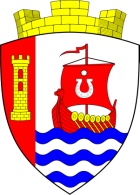 Муниципальное образование«Свердловское городское поселение»Всеволожского муниципального районаЛенинградской областиАДМИНИСТРАЦИЯПОСТАНОВЛЕНИЕ«08»декабря 2021 года					                   №  574/01-07г.п. им. СвердловаО запрете выхода граждан и выезда транспорта на ледовое покрытие водных объектов на территории муниципального образования «Свердловское городское поселение» Всеволожского муниципального района Ленинградской областиВ соответствии с требованиями Федерального закона от 21 декабря 1994 №68-ФЗ (ред. от 11 июня 2021) «О защите населения и территорий от чрезвычайных ситуаций природного и техногенного характера», Федерального закона Российской Федерации от 06 октября 2003 №131-ФЗ «Об общих принципах организации местного самоуправления в Российской Федерации», постановлением Правительства Ленинградской области от 11 июля 2013 №206 «О внесении изменений в постановление Правительства Ленинградской области от 29 декабря 2007 №352 «Об утверждении Правил охраны жизни людей на водных объектах Ленинградской области», а также в целях обеспечения безопасности людей на водных объектах на территории муниципального образования «Свердловское городское поселение» Всеволожского муниципального района Ленинградской области, администрация муниципального образования «Свердловское городское поселение» Всеволожского муниципального района Ленинградской области постановляет:           1.  Запретить выход граждан и выезд транспорта на ледовое покрытие водных объектов, расположенных на территории муниципального образования «Свердловское городское поселение» Всеволожского муниципального района Ленинградской области.           2. Утвердить план мероприятий по обеспечению безопасности людей на водных объектах в зимний период   на территории муниципального образования «Свердловское городское поселение» Всеволожского муниципального района Ленинградской области согласно приложению 1.        3. Отделу ГО и ЧС, ВУС администрации муниципального образования «Свердловское городское поселение» Всеволожского муниципального района Ленинградской области, МКУ «Управление по обеспечению деятельности      муниципального образования»:            3.1. Организовать взаимодействие с работниками 97 отдела полиции УМВД по Всеволожскому району Ленинградской области, отделением Центра ГИМС ГУ МЧС России по Ленинградской области по организации рейдов на водоемы с целью проверки выполнения гражданами требований нормативных правовых актов, а также пресечения правонарушений, предусмотренных ст.2.10-1 «Нарушение установленного органами местного управления запрета выхода граждан на ледовое покрытие водных объектов» областного закона от 02 июля 2003 №47-оз (ред. от 16 ноября 2021) «Об административных правонарушениях»;     3.2. Проводить разъяснительную работу с населением с целью доведения основных мер безопасности при нахождении на льду водоемов, а также информирования о телефонах служб спасения;  3.3. Проверить наличие предупреждающих информационных щитов в местах возможного выхода граждан и выезда автотранспорта на лед, в случае их отсутствия установить новые. 4. Настоящее постановление вступает в силу со дня его подписания и подлежит размещению на официальном сайте администрации муниципального образования «Свердловское городское поселение» Всеволожского муниципального района Ленинградской области. 5.   Постановление вступает в силу с момента его подписания.6. Контроль за исполнением настоящего постановления возложить на начальника Управления ЖКХ. Временно исполняющий обязанностиглавы администрации                                                                              А.С. Ерофеев       Приложение 1к постановлению администрации           от 08.12. 2021 г. № 574/01-07  ПЛАНмероприятий по обеспечению безопасности жизни людей на водных объектах на территории муниципального образования «Свердловское городское поселение» Всеволожского муниципального района Ленинградской области в зимний период2022-2023 г.г.Мероприятия, проводимые в осенне-зимний период№ п/пМероприятияДаты проведенияОтветственные исполнители1.Проверка наличия предупреждающих информационных щитов в местах возможного выхода граждан и выезда автотранспорта на лед, в случае их отсутствия установка новых в начале зимнего периода Администрация МО «Свердловское городское поселение» Всеволожского муниципального района Ленинградской области;МКУ «Управление по обеспечению деятельности      муниципального образования»2.Организация разъяснительной работы с населением по мерам безопасности и предупреждению несчастных случаев на водных объектах в зимний период с использованием средств массовой информации в течение периодаАдминистрация МО «Свердловское городское поселение» Всеволожского муниципального района Ленинградской области;МКУ «Управление по обеспечению деятельности      муниципального образования»3.Распространение памяток среди населенияв течение периодаАдминистрация МО «Свердловское городское поселение» Всеволожского муниципального района Ленинградской области;МКУ «Управление по обеспечению деятельности      муниципального образования»4.Проведение бесед в организациях и на предприятиях с рабочими и служащими, любителями подледного лова рыбы, о мерах безопасности на льду.в течение периодаруководители учреждений, организаций   и предприятий 5.Проведение совместных рейдов с целью обеспечения правопорядка и безопасности людей на водных объектах в зимний период, расположенных на территории городского поселенияв течение периодаАдминистрация МО «Свердловское городское поселение» Всеволожского муниципального района Ленинградской области, МКУ «Управление по обеспечению деятельности      муниципального образования», ГИМС по Всеволожскому   району, УМВД по Всеволожскому району, 97 отдел полиции